- Datos RepresentantePrimer Apellido ______________________________	  Segundo Apellido ________________________________Nombre ___________________________________ DNI / NIE ____________________en calidad de ________________________________________________- Datos EmpresaNombre/Razón social _________________________________________  NIE / CIF ______________________Vía ______________________________________________   Número _____  Piso _________  Puerta ______Portal _______ Escalera ________  KM_____ Código Postal _____________  Provincia ___________________Municipio _____________________  Localidad ________________________ Teléfono ___________________Tfno. Móvil  ________________	  Email ______________________________________________________- Solicitud formulada a efectos de:    INSCRIPCIÓN.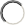     MODIFICACIÓN / RENOVACIÓN.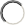     RENOVACIÓNSolicita la INSCRIPCIÓN en el Registro de Licitadores de la CARM regulado por Decreto 121/2002, de 4 de Octubre, manifestando a tal efecto, de conformidad con lo dispuesto en el art. 20 del mencionado Decreto, que se encuentra en condiciones de contratar con la Comunidad Autónoma de la Región de Murcia.Firma del solicitante				__________________ , _______ de ___________ de __________La información personal que va Ud. a proporcionar en este formulario se integrará en un fichero de datos personales destinado a la gestión del procedimiento, actuación o trámite administrativo del Registro de Licitadores. El responsable de dicho fichero es la Junta Regional de Contratación Administrativa, sito en Palacio Regional, 3ª planta, Avda. Teniente Flomesta, s.n. 30071-MURCIA, ante el que podrá Ud. ejercer los derechos de acceso, rectificación, cancelación y oposición.SECRETARIO GENERAL DE LA CONSEJERÍA DE HACIENDA- Datos RepresentantePrimer Apellido ______________________________	  Segundo Apellido ________________________________Nombre ___________________________________ DNI / NIE ____________________en calidad de ________________________________________________- Datos EmpresaNombre/Razón social _________________________________________  NIE / CIF ______________________- CertificaQue no forma parte de los órganos de gobierno y de administración de la mencionada empresa, persona alguna de aquellas a que se refiere la Ley 5/1994 de 1 de agosto, del Estatuto Regional de la Actividad Política.Firma del representante				__________________ , _______ de ___________ de __________La información personal que va Ud. a proporcionar en este formulario se integrará en un fichero de datos personales destinado a la gestión del procedimiento, actuación o trámite administrativo del Registro de Licitadores. El responsable de dicho fichero es la Junta Regional de Contratación Administrativa, sito en Palacio Regional, 3ª planta, Avda. Teniente Flomesta, s.n. 30071-MURCIA, ante el que podrá Ud. ejercer los derechos de acceso, rectificación, cancelación y oposición.- Datos RepresentantePrimer Apellido ___________________________	  Segundo Apellido _________________________________Nombre___________________________________ DNI_____________________________en calidad de ________________________________________________- Datos EmpresaNombre/Razón social _________________________________________  NIE / CIF ______________________- Declara bajo su responsabilidadQue la empresa que representa, no está incursa en ninguna prohibición de contratar, conforme a lo establecido en el artículo 71 de la Ley 9/2017, de 8 de noviembre, de Contratos del Sector Público, por la que se trasponen al ordenamiento jurídico español las Directivas del Parlamento Europeo y del Consejo 2014/23/UE y 2014/24/UE, de 26 de febrero de 2014, y expresamente declara que se haya al corriente del cumplimiento de sus obligaciones tributarias y con la Seguridad Social, no teniendo deudas de naturaleza tributaria con la Comunidad Autónoma de la Región de Murcia.Firma del representante				__________________ , _______ de ___________ de __________La información personal que va Ud. a proporcionar en este formulario se integrará en un fichero de datos personales destinado a la gestión del procedimiento, actuación o trámite administrativo del Registro de Licitadores. El responsable de dicho fichero es la Junta Regional de Contratación Administrativa, sito en Palacio Regional, 3ª planta, Avda. Teniente Flomesta, s.n. 30071-MURCIA, ante el que podrá Ud. ejercer los derechos de acceso, rectificación, cancelación y oposición.